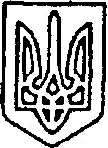 УКРАЇНАПОКРОВСЬКА  РАЙОННА РАДА  ДОНЕЦЬКОЇ ОБЛАСТІР І Ш Е Н Н Явід 18.12.2020№VIII/2-18м. Покровськ	У зв’язку зі створенням на території Покровського району об’єднаних територіальних громад, керуючись статями 26, 59, 60 Закону України «Про місцеве самоврядування в Україні» (зі змінами), Законом України  «Про передачу об’єктів права державної та комунальної власності», відповідно до постанови Кабінету Міністрів України від 21.09.1998 № 1482 «Про передачу об’єктів права державної та комунальної власності», Законом України «Про внесення змін до деяких законів України щодо впорядкування окремих питань організації та діяльності органів місцевого самоврядування і районних державних адміністрацій»  від 17 листопада 2020 року № 1009-IX», районна радаВИРІШИЛА:1. Клопотати перед Гродівською селищною радоюпро надання згоди та передачузі спільної власності  територіальних громад сіл, селищ району, що перебуває в управлінні районної ради,Гродівського Будинку народних традицій, що розташований за адресою: 85345, Донецька область, Покровський район, сел. Гродівка, вулиця Донецька, буд. 106 а,Новоекономічного Центру культури та дозвілля, що розташований за адресою: 85340, Донецька область, Покровський район, сел. Новоекономічне, вулиця Б.Хмельницького, буд. 25,Новоолександрівського сільського клубу, що розташований за адресою: 85352, Донецька область, Покровський район, с.Новоолександрівка, вулиця Гагаріна, буд. 40,Іванівського сільського клубу, що розташований за адресою: 85350, Донецька область, Покровський район, с. Іванівка, вулиця Центральна, буд. 76а,Миролюбівського сільського клубу, що розташований за адресою: 85344, Донецька область, Покровський район, с.Миролюбівка, вулиця Центральна, буд. 39,Лозоватського сільського клубу, що розташований за адресою: 85350, Донецька область, Покровський район, с.Прогрес, вулиця Гагаріна, буд. 8,Малинівського сільського клубу, що розташований за адресою: 85343, Донецька область, Покровський район, с.Малинівка, вулиця Центральна, буд. 102б,Красноярського сільського клубу, що розташований за адресою: 85348, Донецька область, Покровський район, с.Красний Яр, вул. Центральна, буд. 1,у комунальну власністьГродівської територіальної громади.2. У разі надання згоди, передати зі спільної власності  територіальних громад сіл, селищ району, що перебуває в управлінні районної ради Гродівський Будинок народних традицій, що розташований за адресою: 85345, Донецька область, Покровський район, сел. Гродівка, вулиця Донецька, буд. 106 а,Новоекономічний Центр культури та дозвілля,  що розташований за адресою: 85340, Донецька область, Покровський район, сел. Новоекономічне, вулиця Б.Хмельницького, буд. 25,Новоолександрівський сільський клуб, що розташований за адресою: 85352, Донецька область, Покровський район, с.Новоолександрівка, вулиця Гагаріна, буд. 40,Іванівський сільський клуб, що розташований за адресою: 85350, Донецька область, Покровський район, с. Іванівка, вулиця Центральна, буд. 76а,Миролюбівський сільський клуб, що розташований за адресою: 85344, Донецька область, Покровський район, с.Миролюбівка, вулиця Центральна, буд. 39,Лозоватський сільський клуб, що розташований за адресою: 85350, Донецька область, Покровський район, с.Прогрес, вулиця Гагаріна, буд. 8,Малинівський сільський клуб, що розташований за адресою: 85343, Донецька область, Покровський район, с.Малинівка, вулиця Центральна, буд. 102б,Красноярський сільський клуб (частину), що розташований за адресою: 85348, Донецька область, Покровський район, с.Красний Яр, вулиця Центральна, буд. 1,у комунальну власність Гродівськоїтериторіальної громади.3. Делегувати до складу комісій з прийому-передачі:1) Гродівського Будинку народних традицій:- Роменську Аліну Іванівну – директора комунального закладу культури «Покровський районний культурно-дозвіллєвий центр»;- Волчек Аліну Петрівну  – головного бухгалтеракомунального закладу культури «Покровський районний культурно-дозвіллєвий центр»;- Середу Юрія Івановича – заступника голови Покровської районної ради Донецької області;- Козинець Ірину Василівну - головного спеціаліста – бухгалтера відділу культури, молоді та спорту Покровської райдержадміністрації Донецької області;- Курилович Марію Теодорівну- директора Гродівського Будинку народних традицій, 2)Новоекономічного Центру культури та дозвілля:- Волчек Аліну Петрівну  – головного бухгалтера комунального закладу культури «Покровський районний культурно-дозвіллєвий центр»;- Козинець Ірину Василівну - головного спеціаліста – бухгалтера відділу культури, молоді та спорту Покровської райдержадміністрації Донецької області;- Зайцеву Тамару Олексіївну – в.о. директора Новоекономічного Центру культури та дозвілля; -Середу Юрія Івановича – заступника голови Покровської районної ради Донецької області- Роменську Аліну Іванівну – директора комунального закладу культури «Покровський районний культурно-дозвіллєвий центр».3) Новоолександрівського сільського клубу:- Волчек Аліну Петрівну  – головного бухгалтера комунального закладу культури «Покровський районний культурно-дозвіллєвий центр»;- Козинець Ірину Василівну - головного спеціаліста – бухгалтера відділу культури, молоді та спорту Покровської райдержадміністрації Донецької області;- Шеховцову Олену Олександрівну – завідувача Новоолександрівським сільським клубом; - Середу Юрія Івановича – заступника голови Покровської районної ради Донецької області- Роменську Аліну Іванівну – директора комунального закладу культури «Покровський районний культурно-дозвіллєвий центр».4) Іванівського сільського клубу:- Волчек Аліну Петрівну  – головного бухгалтера комунального закладу культури «Покровський районний культурно-дозвіллєвий центр»;- Козинець Ірину Василівну - головного спеціаліста – бухгалтера відділу культури, молоді та спорту Покровської райдержадміністрації Донецької області;-Репринцеву Катерину Анатоліївну – завідувача Іванівським сільським клубом; -Середу Юрія Івановича – заступника голови Покровської районної ради Донецької області;- Роменську Аліну Іванівну – директора комунального закладу культури «Покровський районний культурно-дозвіллєвий центр».5) Миролюбівського сільського клубу:- Волчек Аліну Петрівну  – головного бухгалтера комунального закладу культури «Покровський районний культурно-дозвіллєвий центр»;- Козинець Ірину Василівну - головного спеціаліста – бухгалтера відділу культури, молоді та спорту Покровської райдержадміністрації Донецької області;- Курило Вікторію Валеріївну – завідувача Миролюбівським сільським клубом; -Середу Юрія Івановича – заступника голови Покровської районної ради Донецької області;- Роменську Аліну Іванівну – директора комунального закладу культури «Покровський районний культурно-дозвіллєвий центр».6) Лозоватського сільського клубу:- Волчек Аліну Петрівну  – головного бухгалтера комунального закладу культури «Покровський районний культурно-дозвіллєвий центр»;- Козинець Ірину Василівну - головного спеціаліста – бухгалтера відділу культури, молоді та спорту Покровської райдержадміністрації Донецької області;- Данилову Ольгу Миколаївну – завідувача Лозоватським сільським клубом; -Середу Юрія Івановича – заступника голови Покровської районної ради Донецької області;- Роменську Аліну Іванівну – директора комунального закладу культури «Покровський районний культурно-дозвіллєвий центр».7) Малинівського сільського клубу:- Волчек Аліну Петрівну  – головного бухгалтера комунального закладу культури «Покровський районний культурно-дозвіллєвий центр»;- Козинець Ірину Василівну - головного спеціаліста – бухгалтера відділу культури, молоді та спорту Покровської райдержадміністрації Донецької області;- Богачову Оксану Вікторівну – завідувача Малинівським сільським клубом; -Середу Юрія Івановича – заступника голови Покровської районної ради Донецької області;- Роменську Аліну Іванівну – директора комунального закладу культури «Покровський районний культурно-дозвіллєвий центр».8)Красноярського сільського клубу: - Волчек Аліну Петрівну  – головного бухгалтера комунального закладу культури «Покровський районний культурно-дозвіллєвий центр»;- Козинець Ірину Василівну - головного спеціаліста – бухгалтера відділу культури, молоді та спорту Покровської райдержадміністрації Донецької області;- Потапову Наталію Олександрівну – завідувача Касноярським сільським клубом; -Середу Юрія Івановича – заступника голови Покровської районної ради Донецької області;- Роменську Аліну Іванівну – директора комунального закладу культури «Покровський районний культурно-дозвіллєвий центр».4. Контроль за виконанням рішення покласти на постійні комісії районної ради з питань планування соціально-економічного розвитку, бюджету та фінансів (Доценко),  депутатської діяльності, законності  та захисту прав громадян (Соболєвська),  з питань охорони  здоров’я, соціального захисту населення, освіти, культури, спорту та молодіжної політики  (Шутько), з питань власності, комунального  майна та  приватизації (Токарев).Голова ради							        Ю.В. КЛЮЧКАПро клопотання перед Гродівською селищноюрадою про надання згоди та передачу зі спільної власності територіальних громад сіл, селищ району, що перебуває в управлінні Покровської районної ради Донецької областіу комунальну власністьГродівського Будинку народних традицій, Новоекономічного Центру культури та дозвілля,  Новоолександрівського, Іванівського, Миролюбівського, Лозоватського, Малинівського, Красноярського сільських клубів